Scientific curriculum form for faculty membersاستمارة السيرة العلمية للتدريسيينNo.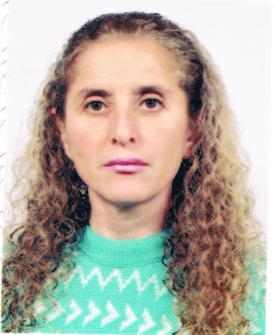 Full NameLamyaa Abd ALRahman JawadCollegeCollege of Health and Medical Technology. BaghdadOfficial Emailaalamya2020@mtu.edu.iqlamyaeng@gmail.comCertificatePh.D.General SpecialtyMechanical EngineeringAccurate SpecialtyMechanical NoiseThe University from which he graduated University Malaysian  TechnologyYear of graduation 2015Titles of published researches, publisher and publishing link A Study on The Noise Emitted from Steam Boilers in the Electrical Power PlantsUniversity of Technology-Baghdad 2-Acoustic Properties of Innovative Material from Date Palm Fibre(http://thescipub.com/journals/ajas)3-  Attenuation of Noise by Using Absorption Materials and Barriers: A Review(https://www.researchgate.net/)4-  Comparison of Acoustic Characteristics of Date Palm Fibre and Oil Palm Fibre(www.maxwellsci.com/jp)5- Experimental Study On Natural FibersFor Green Acoustic Absorption Materials(http://thescipub.com/journals/ajas)6-  Improvement of Date Palm Fibre Acoustic Properties Using Perforated Plate, Woven Cotton Cloth and Polyester(www.maxwellsci.com/jp)7- Factors Effecting Acoustic Properties Of Date Palm Fiber(https://scholar.google.com)8-  Saffron in KCl Mediated by Glassy Carbon Electrode Using Cyclic VoltammetryDOI: 10.5101/nbe.v10i2.p181-185Patent and there issuresthe Pressure Drop---------International conferences (titles of the conference, organizer and research titles)Configuration of Plate-Finned Tube Heat Exchanger Design by Reducing 12th conference Baghdad March 2011No. of teaching courses and titles of each oneTeaching Methods CourseAdvanced computer courseMatlab program courseHow to publish in international journals with high impact factorThe course of designing the objective questionsSome publishing concepts in international journalsAlternative Medicine CourseThe materials he taught in primary and postgraduate studies(year, places)Undergraduate courses Therapeutic Equipment: First Stage Physiotherapy Department in College of Health and Medical Technology. Baghdad (2004,2005,2006,2007,2008,2009,2010)Therapeutic Equipment Third Stage Physiotherapy Department in College of Health and Medical Technology. Baghdad (2004,2005,2006,2007,2008,2009,2010)Kinesiology: First Stage Physiotherapy Department in College of Health and Medical Technology. Baghdad (2004,2005,2006,2007,2008,2009,2010,2017)Medical Physic: Second Stage Physiotherapy Department in College of Health and Medical Technology. Baghdad (2004,2005,2006,2007,2008,2009,2010,,2017)Medical Physic : First Stage ( 2016,2017)Computer applications: Fourth Stage all Departments in College of Health and Medical Technology. Baghdad (2005,2006,2007)Biomechanics and Kinesiology:  First stage Physiotherapy Department in College of Health and Medical Technology. Baghdad ( 2017,2018)English Language: First stage (Physiotherapy Department and Radiology Department in College of Health and Medical Technology. Baghdad (2018).Projects supervised for postgraduate studies(name of project, name of student, year, name of program)---------Titles and discussions of postgraduate studies( name of student, name of program, place, year)---------تلمياء عبد الرحمن جوادالاسم الثلاثيكلية التقنيات الصحية والطبية -بغدادالكليةaalamya2@mtu.edu.iqlamyaeng@gmail.comالبريد الالكتروني الرسميدكتوراةالشهادةهندسة ميكانيكيةالتخصص العام ضوضاء ميكانيكيةالتخصص الدقيقUniversity Malaysian  Technologyالجامعة التي تخرج منها2015سنة التخرج1-A Study on The Noise Emitted from Steam Boilers in the Electrical Power PlantsUniversity of Technology-Baghdad 2-Acoustic Properties of Innovative Material from Date Palm FibreDOI :10.3844/ajassp.2012.1390.13953-  Attenuation of Noise by Using Absorption Materials and Barriers: A Review(https://www.researchgate.net/)4-  Comparison of Acoustic Characteristics of Date Palm Fibre and Oil Palm FibreDOI: 10.19026/rjaset.7.4455- Experimental Study On Natural FibersFor Green Acoustic Absorption Materialsdoi:10.3844/ajassp.2013.1307.13146-  Improvement of Date Palm Fibre Acoustic Properties Using Perforated Plate, Woven Cotton Cloth and Polyesterdoi:10.3844/ajassp.2013.1307.1314 7- Factors Effecting Acoustic Properties Of Date Palm Fiber(https://scholar.google.com)8- Saffron in KCl Mediated by Glassy Carbon Electrode Using Cyclic VoltammetryDOI: 10.5101/nbe.v10i2.p181-185عناوين البحوث المنشورة وجهة النشر ورابط البحث----براءات الاختراع وجهة الاصدارالمؤتمرالعلمي الثاني عشر/ البحوث الهندسية هيئة التعليم التقني ( دراسة وتصميم مبادل حراري نوع زعنفة- مستوية بواسطة تقليل هبوط الضغط) بغداد –آذار-2011المؤتمرات الدولية( عنوان المؤتمر والجهة المنظمة وعنوان البحث)دورة طرائق التدريسدورة متقدمة في الحاسوبدورة باستخدام برنامج  Matlabدورة كيفية النشر في مجلات عالمية ذات معامل تأثير عاليدورة تصميم الاسئلة الموضوعيةدورة بعض مفاهيم النشر في المجلات العالميةدورة الطب البديل  عدد الدورات واسم كل دورةالدراسات الاوليةاجهزة العلاج /كلية التقنيات الصحية والطبية-بغداد /قسم تقنيات العلاج الطبيعي/ المرحلة الاولى (2004,2005,2006,2007,2008,2009,2010) اجهزة العلاج /كلية التقنيات الصحية والطبية-بغداد/ قسم تقنيات العلاج الطبيعي/ المرحلة الثالثة(2004,2005,2006,2007,2008,2009,2010)علم الحركة /كلية التقنيات الصحية والطبية-بغداد/ قسم تقنيات العلاج الطبيعي/ المرحلة الاولى (2004,2005,2006,2007,2008,2009,2010,2017)الفيزياء الطبية /كلية التقنيات الصحية والطبية-بغداد/ قسم تقنيات العلاج الطبيعي/ المرحلة الثانية (2004,2005,2006,2007,2008,2009,2010,,2017)الفيزياء الطبية /كلية التقنيات الصحية والطبية-بغداد/ قسم تقنيات العلاج الطبيعي/ المرحلة الاولى ( 2016,2017)تطبيقات الحاسبة /كلية التقنيات الصحية والطبية-بغداد/ الاقسام العلمية كافة/ المرحلة الرابعة (2005,2006,2007)الميكانيك الحيوي وعلم الحركة /كلية التقنيات الصحية والطبية –بغداد / قسم تقنيات العلاج الطبيعي / المرحلة الاولى (2017,2018)اللغة الانكليزية / كلية التقنيات الصحية والطبية / بغداد قسم تقنيات العلاج الطبيعي , تقنيات الاشعة ( 2018)المواد التي قام بتدريسها في الدراسات الاولية والدراسات العليا ( السنة, مكان التدريس)-----المشاريع التي اشرف عليها للدراسات العليا( اسم المشروع, اسم الطالب, السنة,اسم البرنامج)-------عناوين مناقشات الدراسات العليا( اسم الرسالة او الاطروحة, اسم الطالب, مكان المناقشة, السنة)